ANALISIS YURIDIS PEMENUHAN HAK KHUSUS TERHADAP NARAPIDANA PENDERITA HIV DAN AIDS MENURUT UNDANG UNDANG NOMOR 12 TAHUN 1995 TENTANG PEMASYARAKATAN(STUDI KASUS LEMBAGA PEMASYARAKATAN KELAS II A PEMATANG SIANTAR)SKRIPSI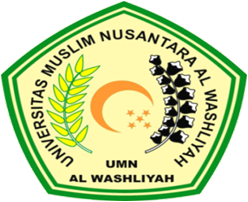 OLEH :HARDIKA SANDINPM. 175114085FAKULTAS HUKUMPROGRAM STUDI ILMU HUKUMUNIVERSITAS MUSLIM NUSANTARA AL WASHLIYAH MEDAN2022ANALISIS YURIDIS PEMENUHAN HAK KHUSUS TERHADAP NARAPIDANA PENDERITA HIV DAN AIDS MENURUT UNDANG UNDANG NOMOR 12 TAHUN 1995 TENTANG PEMASYARAKATAN(STUDI KASUS LEMBAGA PEMASYARAKATAN KELAS II A PEMATANG SIANTAR)SKRIPSIDiajukan Guna Memenuhi Salah Satu Syarat Untuk Memperoleh GelarSarjana Hukum (S.H) Pada Program Studi Ilmu Hukum Fakultas HukumUniversitas Muslim Nusantara Al-Washliyah MedanOLEH :HARDIKA SANDINPM. 175114085FAKULTAS HUKUMPROGRAM STUDI ILMU HUKUMUNIVERSITAS MUSLIM NUSANTARA AL WASHLIYAH MEDAN2022